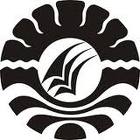 PERSETUJUAN PEMBIMBINGSkripsi dengan judul “Pemanfaatan media pembelajaran Barang bekas untuk mengembangkann kreativitas anak di Taman Kanak-Kanak Al-Fatihah II             Kota Makassar” Atas nama   :Nama			:  Tri SetiyaningrumNIM			:  074904269Program Studi		:  S1 – PGPAUDFakultas		:  Ilmu PendidikanSetelah diperiksa dan diteliti, Hasil Penelitian ini telah memenuhi syarat untuk diujikan.Makassar,                                  2013 Disetujui Oleh :Pembimbing I					Pembimbing IIDra. Hj. Bulkis Said, M.Si				Dr. Pattaufi, S.Pd., M.SiNip. 195009111079032001				Nip. 197108302003121001Disahkan :Ketua Program Studi Pendidikan Guru Pendidik Anak Usia DiniFakultas Ilmu PendidikanUniversitas Negeri MakassarDra. Sri Sofiani, M.Pd.Nip. 195302021980102001